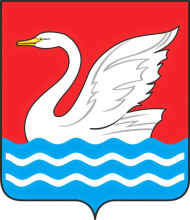 МОСКОВСКАЯ ОБЛАСТЬТерриториальная избирательная комиссия города Долгопрудный________________________________________________________________________141700, Московская область, г. Долгопрудный, пл. Собина, д. 3, тел. 8 (495) 408-87-48РЕШЕНИЕот 8 февраля 2023 года								№ 41/12-рОб освобождении членов участковых избирательных комиссий избирательных участков города Долгопрудный с правом решающего голоса от обязанностей до истечения срока их полномочий и назначении в резерв составов участковых избирательных комиссийВ соответствии со статьями 20, 22, 27, 29 Федерального закона «Об основных гарантиях избирательных прав и права на участие в референдуме граждан Российской Федерации» от 12.06.2002 № 67-ФЗ, Постановлением Центральной избирательной комиссии Российской Федерации от 15.03.2023 № 111/863-8 «О Методических рекомендациях о порядке формирования территориальных, окружных и участковых избирательных комиссий», рассмотрев личные заявления членов участковых комиссий с правом решающего голоса и на основании активной записи о смерти,территориальная избирательная комиссия города Долгопрудный РЕШИЛА:	1. Освободить членов участковых избирательных комиссий избирательных участков города Долгопрудный № 338, 345, 348, 349, 350, 352, 353, 358, 361, 363, 368, 372 с правом решающего голоса от обязанностей до истечения срока их полномочий согласно Приложению № 1.2. Внести изменения в решение территориальной избирательной комиссии от 25.05.2023 № 22/1-р «О формировании участковых избирательных комиссий избирательных участков № 337, 338, 339, 340, 341, 342, 343, 344, 345, 346, 347, 348, 349, 350, 351, 352, 353, 354, 355, 356, 357, 358, 359, 360, 361, 362, 363, 364, 365, 366, 367, 368, 369, 370, 371, 372, 373, 374, 375, 376, 377, 378 города Долгопрудный», исключив членов участковых избирательных комиссий № 338, 345, 348, 350, 352, 353, 358, 361, 363, 368, 372, указанных в п. 1 настоящего решения.3. Внести изменения в решение территориальной избирательной комиссии от 25.05.2023 № 22/1-р «О формировании участковых избирательных комиссий избирательных участков № 337, 338, 339, 340, 341, 342, 343, 344, 345, 346, 347, 348, 349, 350, 351, 352, 353, 354, 355, 356, 357, 358, 359, 360, 361, 362, 363, 364, 365, 366, 367, 368, 369, 370, 371, 372, 373, 374, 375, 376, 377, 378 города Долгопрудный», изложив количественный состав участковых избирательных комиссий № 338, 345, 348, 350, 352, 353, 358, 361, 363, 368, 372 согласно Приложению № 2.4. Зачислить в резерв составов участковых комиссий Территориальной избирательной комиссии города Долгопрудный кандидатуры согласно Приложению № 3 к настоящему решению.5. Рекомендовать председателям участковых избирательных комиссий избирательных участков города Долгопрудный, перечисленным в Приложении № 1, провести заседание на назначение вакантных должностей «заместитель председателя», «секретарь» в срок, не позднее трех дней с момента принятия настоящего решения.	6. Направить настоящее решение в Избирательную комиссию Московской области и в участковые избирательные комиссии избирательных участков в части касающейся.	7. Опубликовать настоящее решение в официальном печатном средстве массовой информации г. Долгопрудный «ВЕСТНИК - ДОЛГОПРУДНЫЙ» и разместить на странице территориальной избирательной комиссии на портале администрации г.о. Долгопрудный. 	8. Опубликовать настоящее решение в сетевом издании «Вестник Избирательная комиссия Московской области»	9. Контроль за выполнением настоящего решения возложить на Панченко Н.А. - председателя территориальной избирательной комиссии города Долгопрудный.Председатель территориальнойизбирательной комиссии						Н.А. ПанченкоСекретарь заседания территориальнойизбирательной комиссии						И.М.ТюринПриложение № 1к решениютерриториальной избирательной комиссии города Долгопрудныйот 08.02.2024 № 41/12-рСписок членов участковых избирательных комиссий избирательных участков города Долгопрудный с правом решающего голоса, освобождаемых от обязанностей до истечения срока их полномочийУчастковая избирательная комиссия избирательного участка № 338Участковая избирательная комиссия избирательного участка № 345Участковая избирательная комиссия избирательного участка № 348Участковая избирательная комиссия избирательного участка № 350Участковая избирательная комиссия избирательного участка № 352Участковая избирательная комиссия избирательного участка № 353Участковая избирательная комиссия избирательного участка № 358 Участковая избирательная комиссия избирательного участка № 359Участковая избирательная комиссия избирательного участка № 361Участковая избирательная комиссия избирательного участка № 363Участковая избирательная комиссия избирательного участка № 368Участковая избирательная комиссия избирательного участка № 372Приложение № 2к решениютерриториальной избирательной комиссии города Долгопрудныйот 08.02.2024 № 41/12-рПеречень участковых избирательных комиссий. Изменения в количественный составУчастковая избирательная комиссия избирательного участка № 349. Количественный состав – 11 человекУчастковая избирательная комиссия избирательного участка № 363. Количественный состав – 10 человекПриложение № 3к решениютерриториальной избирательной комиссии города Долгопрудныйот 08.02.2024 № 41/12-рСписок членов избирательных комиссий избирательных участков города Долгопрудный с правом решающего голоса, освобождаемых от обязанностей до истечения срока их полномочий, включаемых в резерв составов участковых избирательных комиссий на основании личных заявленийФамилия, имя, отчество члена участковой избирательной комиссии с правом решающего голосаСубъект предложения кандидатуры в состав избирательной комиссииГарнова Алла НиколаевнаПолитическая партия "КОММУНИСТИЧЕСКАЯ ПАРТИЯ РОССИЙСКОЙ ФЕДЕРАЦИИ"Фамилия, имя, отчество члена участковой избирательной комиссии с правом решающего голосаСубъект предложения кандидатуры в состав избирательной комиссииБражникова Мария АлександровнаПолитическая партия "КОММУНИСТИЧЕСКАЯ ПАРТИЯ РОССИЙСКОЙ ФЕДЕРАЦИИ"Михайлова Людмила Аркадьевнасобрание избирателей по месту работыФамилия, имя, отчество члена участковой избирательной комиссии с правом решающего голосаСубъект предложения кандидатуры в состав избирательной комиссииСазанова Наталья АлександровнаРегиональное отделение Социалистической политической партии "СПРАВЕДЛИВАЯ РОССИЯ - ПАТРИОТЫ - ЗА ПРАВДУ" в Московской областиФамилия, имя, отчество члена участковой избирательной комиссии с правом решающего голосаСубъект предложения кандидатуры в состав избирательной комиссииМороз Надежда Ивановнасобрание избирателей по месту работы - МАОУ школа №9Фалина Татьяна Владимировнасобрание избирателей по месту работы - МАОУ школы № 9Шадрина Татьяна АнатольевнаВсероссийская политическая партия "ЕДИНАЯ РОССИЯ"Фамилия, имя, отчество члена участковой избирательной комиссии с правом решающего голосаСубъект предложения кандидатуры в состав избирательной комиссииКостюнина Галина ВикторовнаПолитическая партия "КОММУНИСТИЧЕСКАЯ ПАРТИЯ РОССИЙСКОЙ ФЕДЕРАЦИИ"Фамилия, имя, отчество члена участковой избирательной комиссии с правом решающего голосаСубъект предложения кандидатуры в состав избирательной комиссииЩербина Ирина ГеннадьевнаПолитическая партия ЛДПР – Либерально-демократическая партия РоссииФамилия, имя, отчество члена участковой избирательной комиссии с правом решающего голосаСубъект предложения кандидатуры в состав избирательной комиссииЕгорова Татьяна Анатольевнасобрание избирателей по месту работы Миловидова Татьяна ЮрьевнаВсероссийская политическая партия "ЕДИНАЯ РОССИЯ"Самсонова Юлия Эдуардовнасобрание избирателей по месту работы - ООО "Этажи"Фамилия, имя, отчество члена участковой избирательной комиссии с правом решающего голосаСубъект предложения кандидатуры в состав избирательной комиссииРусакова Надежда АнатольевнаПартия «Новые люди»Фамилия, имя, отчество члена участковой избирательной комиссии с правом решающего голосаСубъект предложения кандидатуры в состав избирательной комиссииГусева Екатерина Александровнасобрание избирателей по месту работы - ГАОУ МО "Долгопрудненская гимназия"Фамилия, имя, отчество члена участковой избирательной комиссии с правом решающего голосаСубъект предложения кандидатуры в состав избирательной комиссииФролова Жанна Вячеславовнасобрание избирателей по месту работы -  МАДОУ детский сад№  25 "Цветик-Семицветик" г. ДолгопрудногоФамилия, имя, отчество члена участковой избирательной комиссии с правом решающего голосаСубъект предложения кандидатуры в состав избирательной комиссииПануева Дарья Николаевнасобрание избирателей по месту работы - МБОУ школа №7 ДолгопрудногоФамилия, имя, отчество члена участковой избирательной комиссии с правом решающего голосаСубъект предложения кандидатуры в состав избирательной комиссииГородничева Наталья Анатольевнаколлектив МАОУ СОШ № 9 (школа 2)№ п/пФамилия, имя, отчествоСубъект выдвижения1Бражникова Мария АлександровнаПолитическая партия "КОММУНИСТИЧЕСКАЯ ПАРТИЯ РОССИЙСКОЙ ФЕДЕРАЦИИ"2Михайлова Людмила Аркадьевнасобрание избирателей по месту работы3Костюнина Галина ВикторовнаПолитическая партия "КОММУНИСТИЧЕСКАЯ ПАРТИЯ РОССИЙСКОЙ ФЕДЕРАЦИИ"4Гусева Екатерина Александровнасобрание избирателей по месту работы - ГАОУ МО "Долгопрудненская гимназия"5Пануева Дарья Николаевнасобрание избирателей по месту работы - МБОУ школа №7 Долгопрудного